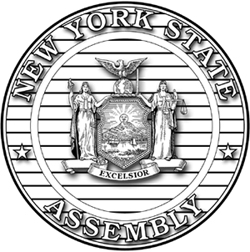 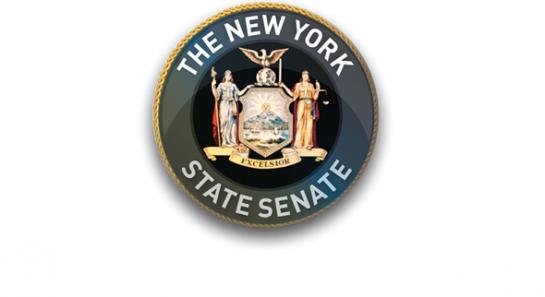 FOR IMMEDIATE RELEASEContact: Elizabeth Wu, Senator Stavisky’s Office— (718) 445-0004	   David Ng, Assemblywoman Rozic’s Office—(718) 820-0241Senator Stavisky and Assemblywoman Rozic Celebrate New Americans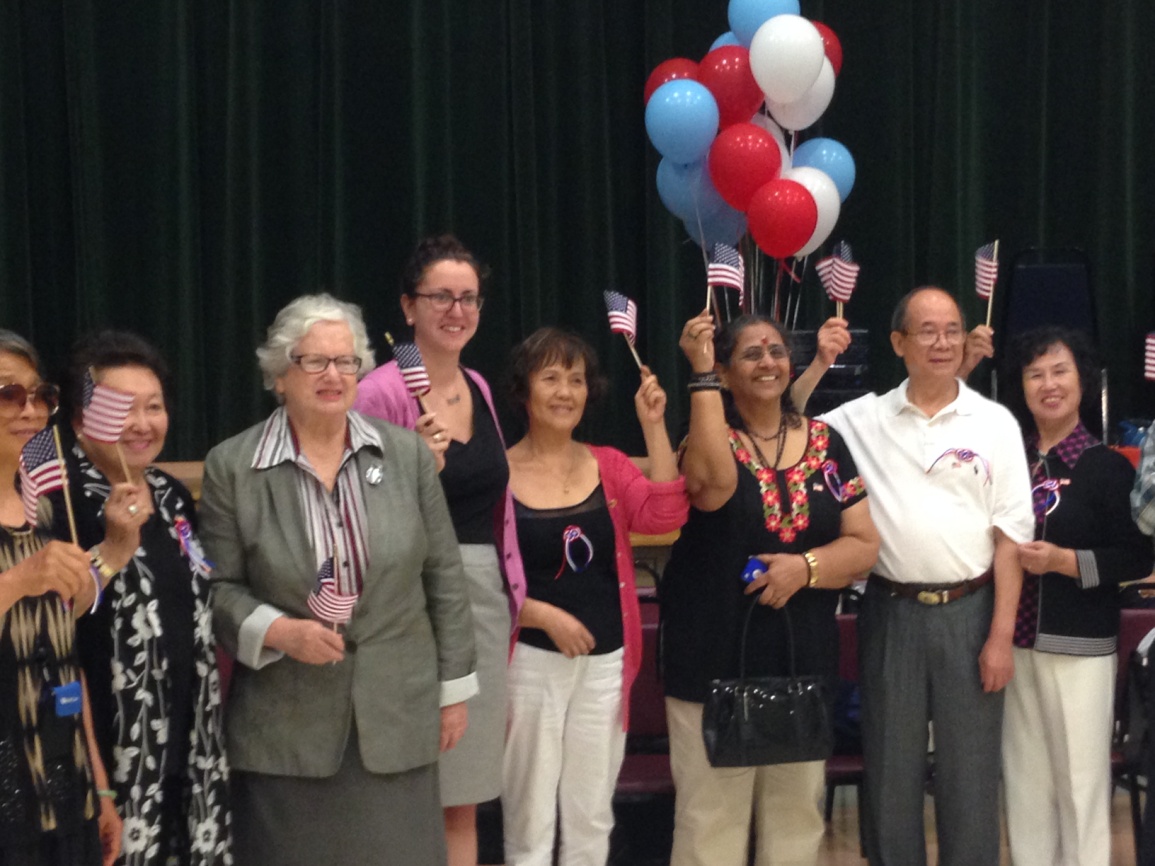 Flushing, NY—Senator Toby Ann Stavisky (D-Flushing) and Assemblywoman Nily Rozic (D-Fresh Meadows) congratulated 18 newly naturalized U.S. citizens who recently passed the naturalization test with the help of citizenship classes at the Selfhelp Benjamin Rosenthal Prince Street Innovative Senior Center.Each newly naturalized citizen was given a citation from the Senator’s office and the Assemblywoman’s office to recognize their accomplishment.###